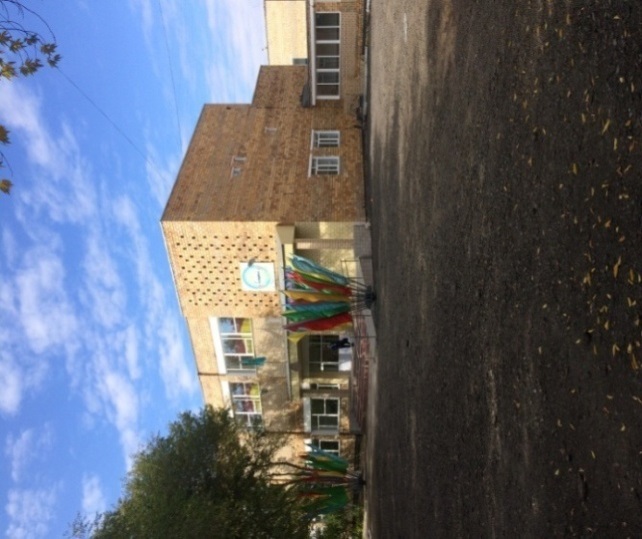 Тірі болсам қазаққа қызмет қылмай қоймаймын...               Ә.БөкейханХалық ісін орнын салуға көп ақыл, көп қызмет, көп жылғы шебер істеген әдіс керек.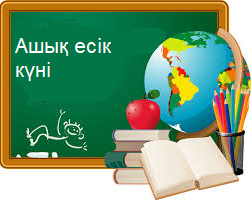 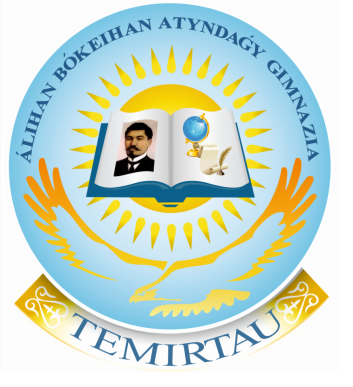   Қарағанды облысы білім басқармасының Теміртау қаласы білім бөлімінің «Әлихан Бөкейхан атындағы гимназиясы» КММ«БІЛІМ ЖОЛЫ – ІЗДЕНІС, ДАМУ ЖОЛЫ – ӨЗГЕРІС» тақырыбында ашық есік күніТеміртау қаласы, 2023 жыл№Іс-шара мазмұныУақытыСыныптар Кабинет жауаптылар 1Бірінші ауысым ата-аналарын тіркеу7.45-8.001, 4, 5, 9, 10, 11фойеАйтбаева А., Орынбаева А.2Бірінші ауысым сынып сағаттары 8.00-8.401, 4, 5, 9, 10, 11Сынып жетекшілері,әкімшілік3Ашық сабақтар Инклюзия сыныптар (1Ә,2Ә,2Б,3А,3Ә,3Б)8.45-11.451А1Ә1Б4А4Ә4Б5А5Ә5Б5В9А9Ә10А11А20323130224340213541313736Сынып жетекшілері, пән мұғалімдері4Екінші ауысым ата-аналарын тіркеу11.45-12.002,3,6,7,8фойеДавлатова А.5Ата-аналармен бірге экскурсия 12.05-12.25Директордың орынбасарлары, педагог-организатор6Акт залында ата-аналарға «БІЛІМ ЖОЛЫ – ІЗДЕНІС, ДАМУ ЖОЛЫ – ӨЗГЕРІС» тақырыбында ашық есік күніне тренинг12.30-12.50Директордың орынбасарлары, педагог-психолог7Екінші  ауысым сынып сағаттары13.00-13.40Сынып жетекшілері,әкімшілік89Ашық сабақтар Инклюзия сыныптар (1Ә,2Ә,2Б,3А,3Ә,3Б)Қорытынды, рефлексия13.45-16.452А2Ә2Б3А3Ә3Б3В6А6Ә6Б7А7Ә8А8Ә30123203243135432125363745Гимназия директоры